POZDRAVLJENI, MOJI DRUGOŠOLCI! 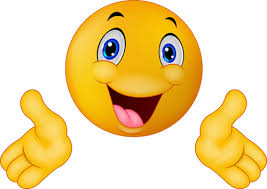 Dobro jutro, kako ste? Ste dobro spali? Ali ste že pogledali kaj čez okno, kakšno vreme imamo danes? Tale pomlad je namreč prav posebna; malo sonca, malo vetra, nekaj snega… Vsega imamo. Še dobro, da ste včeraj kljub vsemu, uspeli poiskati kakšno cvetoče drevo in vejico. 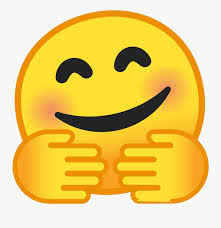 Mogoče veste, kateri dan je danes? Sreda, to že. Ampak kateri datum je? 25. marec. In danes je MATERINSKI DAN . Vaše mamice imajo danes praznik. Zato bodite danes še bolj pridni, kot sicer! Pomagajte jim pri kakšnem hišnem opravilu. Ne pozabite jih objeti in jim povedati, da jih imate radi. Zdaj pa, zavihajte rokave in se pripravite na šolsko delo. Danes imamo malo drugačen urnik, kot sicer.  Gledali bomo kratko zgodbo in utrjevali pisanje, malo skakali in naredili čudovit izdelek za vaše mamice. 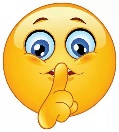 Psssst, nič jim povedat! Imejte lep dan, ne pozabite se smejati.Vaša učiteljica Mirjam 